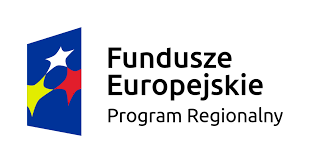 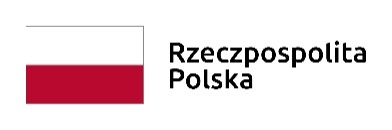 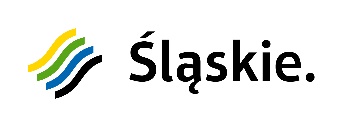 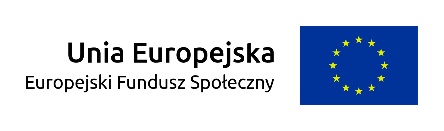 Projekt „Nowe umiejętności – nowe szanse na rynku pracy – doskonalenie umiejętności kadry nauczycielskiej 
i uczniów w Zespole Szkół Gastronomiczno – Usługowych w Chorzowie” jest współfinansowany z Unii Europejskiej 
w ramach RPO WSL 2014-2020.__________________________                                             Chorzów, dnia ____________________Imię i Nazwisko__________________________PESEL									__________Nr umowy								             Dyrektor								Zespołu Szkół Gastronomiczno-Usługowych w Chorzowieul. Katowicka 6441-500 ChorzówDotyczy projektu: „NOWE UMIEJĘTNOŚCI- NOWE SZANSE NA RYNKU PRACY – DOSKONALENIE UMIEJĘTNOŚCI KADRY NAUCZYCIELSKIEJ I UCZNIÓW W ZESPOLE SZKÓŁ GASTRONOMICZNO-USŁUGOWYCH W CHORZOWIE”  UDA-RPSL.11.02.01-24-07GD/17-00.PODANIE Zwracam się z prośbą o refundację kosztów zakupu biletu miesięcznego zakupionego 
w związku z odbyciem stażu zawodowego i koniecznością dojazdów z miejsca zamieszkania __________________________________________________________________do zakładu pracy:________________________________________________________________________________W terminie od _____________________ do _____________________ - zgodnie z regulaminem projektu.Środki proszę przelać na konto w banku______________________________ nr:Właściciel konta:_________________________________________________Załączniki:
-imienny dowód zakupu/faktura____________________________Podpis osoby składającej podanieKwota do wypłaty:                                                                                                 Zatwierdzam do wypłaty:________________________                                                                                                                        __________________________Podpis Dyrektora